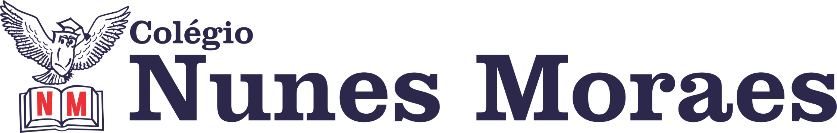 Você vai iniciar provas de 2ª etapa. Estude seguindo as indicações dos roteiros enviados por seus professores e assista às videoaulas que foram indicadas.  Muito importante também é participar das aulas de revisão. Nessas aulas seus professores retomam os conteúdos e fazem exercícios de fixação. Não perca.          À medida que as notas forem chegando, você vai perceber que as aulas remotas também propiciam aprendizagem.          Se alguma nota não for boa, lembre-se de que ela não representa sozinha a sua média da etapa. Ainda vamos incluir suas notas de atividades, que passam a ter peso próximo ao da  nota da prova.          Continue estudando e aprendendo. Seus professores e coordenadores estão aqui para ajudar você. Boa semana de aulas. ►1ª AULA: 13h -13:55’    -MATEMÁTICA 1 - PROFESSOR  BETOWER MORAIS  ASSUNTO: JUROS SIMPLES E JUROS COMPOSTOS – APROFUNDAMENTO- AULA 15 – MATEMÁTICA 1ORIENTAÇÕES:Passo 1 – Ao iniciar seu período de aula, entre na sala do meet. Irei resolver e comentar as questões das atividades de sala e as questões 01 e 03  e 05 das atividades propostas das páginas 08 e 09.Caso não consiga acessar a aula online,  comunique-se com a coordenação e assista à videoaula no link abaixo. https://youtu.be/ByI849eUnEY     (25 min)Passo 4 – Como atividade de sala, resolva a questão 02 das atividades propostas da página 9. *Envie foto das atividades resolvidas para FLAY Nunes Moraes. Escreva a matéria, seu nome e seu número em cada página.►2ª AULA: 13:55’-14:50’   LITERATURA   – PROFESSORA ALINE LANDIM AULA 15- SEMANA DE ARTE MODERNA E 1ª FASE MODERNISMO (CONCLUSÃO)Passo 01-  Acesse o link para a aula online sobre Modernismo no Brasil 1ª fase. Caso não consiga acessar a aula online,  comunique-se com a coordenação e  faça o estudo da teoria do capítulo. Passo 02- Resolva as questões que  a professora indicará,  nas páginas 100, 101 e 102.Se não estiver online, aguarde que ela faça a indicação via whatsapp. *Envie foto das atividades resolvidas para FLAY Nunes Moraes. Escreva a matéria, seu nome e seu número em cada página.►3ª AULA: 14:50’-15:45’ - FÍSICA 1 – PROFESSOR BETOWER MORAIS  ASSUNTO : ELETROSTÁTICA – ELETRODINÂMICA IORIENTAÇÕES:   Passo 1 – Assista à videoaula  pelo link:https://youtu.be/w66JaDNYkeA    (20 MINUTOS)Passo 2 – Observe que foram resolvidas as questões: 01 das atividades de sala e 03,04 e 07 das atividades propostas das páginas 37 e 38.Passo 3 – Após à videoaula  , dirija-se para a sala do google meet para resolvermos as questões 02,03 e 04 das atividades de sala.Caso não consiga acessar a aula online,  comunique-se com a coordenação e  faça o estudo dos slides que o professor enviará para o grupo de whatsapp.Passo 4 – Como atividade de sala, resolva a questão 09 das atividades propostas da página 38 e envie os cálculos para a coordenação.*Envie foto das atividades resolvidas para FLAY Nunes Moraes. Escreva a matéria, seu nome e seu número em cada página.►4ª AULA:   16:10’-17:05’  -  INT. TEXTUAL 1  -  PROFESSORA JADNA HOLANDA  REVISÃO PARA AVALIAÇÃO DE 2ª ETAPA – AULAS  06-07-08           PASSOS DAS ATIVIDADES:Passo 01 – Aulas Cap. 06/07/08 revisão, pelo Meet, acesso disponibilizado no dia da aula.Caso não consiga acessar a aula online,  comunique-se com a coordenação. Ao final da aula, a professora vai disponibilizar a gravação. Passo 03 – Acompanhar aula pelos capítulos e TD.Passo 04 – Resolva as questões que serão indicadas pela professora.*Envie foto das atividades resolvidas para FLAY Nunes Moraes. Escreva a matéria, seu nome e seu número em cada página.Tarefa de casa:– Após a aula, “EM CASA”, estudar os capítulos.►5ª AULA:  17:05’- 18:00’  – FILO/SOCIO  -  PROFESSOR VICTOR QUINTELA  ASSUNTO: CULTURA - DEFINIÇÕES (AULA 16) e A CULTURA BRASILEIRA SOB O OLHAR DA SOCIOLOGIA (AULA 17)1º PASSO: Enviar nos 10 PRIMEIROS MINUTOS DA AULA para o Whatsapp do professor a atividade de casa da aula anterior (27/07) atividade da apostila, pág.57 e 582º PASSO: Faça uma breve leitura das págs. 161 a 164 e 1663º PASSO: Acesse o Google Meet pelo link que será enviado na hora da aula.  Trabalharemos a parte teórica das aulas 16 e 17 e, logo depois, resolveremos a pág. 165 e 167Caso não consiga acessar a aula online,  comunique-se com a coordenação e assista às videoaulas nos links abaixo.https://app.portalsas.com.br/sastv/#/channels/1/videos/3245https://app.portalsas.com.br/sastv/#/channels/1/videos/6445*Envie foto das atividades resolvidas para FLAY Nunes Moraes. Escreva a matéria, seu nome e seu número em cada página.Tarefa de casa:Realize o restante da atividade da apostila, págs. 165, 167 e 168.  ►6ª AULA:  18:00’ – 18:55’ -   BIOLOGIA 1     - PROFESSOR GONZAGA MARTINS CAPÍTULO: EXERCÍCIOS MICROORGANISMOS GOOGLE FORMS ONLINEPasso 1 –Acesse a aula  online: https://meet.google.com/O código será fornecido na hora da aula. Passo 2 – Resolva o Exercício Online no Google Formshttps://docs.google.com/forms/d/e/1FAIpQLSfqGcxvvwYjio7axttfpJiYdAU4ncSqB1W7ZCC8vHitcruSXg/viewform?usp=sf_link*Envie foto das atividades resolvidas para FLAY Nunes Moraes. Escreva a matéria, seu nome e seu número em cada página.Aulas concluídas. Obrigado por sua participação.